ҚЫСҚА МЕРЗІМДІ ЖОСПАРЫСабақ: Менің сәбилік кезімМектеп: «Таран ауданы әкімдігі білім беру бөлімінің Нагорный негізі мектебі» КМММектеп: «Таран ауданы әкімдігі білім беру бөлімінің Нагорный негізі мектебі» КМММектеп: «Таран ауданы әкімдігі білім беру бөлімінің Нагорный негізі мектебі» КММКүні: (1-тоқсан)Мұғалімнің аты-жөні: Бисембаева Ш.У.Мұғалімнің аты-жөні: Бисембаева Ш.У.Мұғалімнің аты-жөні: Бисембаева Ш.У.Сынып: 1Қатысқандар: 10Қатыспағандар: 0Қатыспағандар: 0Осы сабақ арқылы жүзеге асатын оқу мақсаттары:Тыңдалым:Сөзді зейін қойып тыңдау, түсіну жəне оған сəйкес дұрыс əрекет ету  (қимыл, ым-ишараны қолдану, іс-əрекет жасау)   Айтылым:Сұхбаттасын  түсіну жəне түрлі тəсілмен əрекет жасау, этика нормаларын сақтап жауап беру;Тыңдаған/оқыған материал туралы өзінің қарапайым пікірін (келісемін/келіспеймін,  ұнайды/ұнамайды) білдіру.  Жазылым: Берілген суретке (зат) қатысты сипаттау сөздерін жазу.Оқылым:Өлең, жұмбақ жəне ертегілерді ажырату.Тыңдалым:Сөзді зейін қойып тыңдау, түсіну жəне оған сəйкес дұрыс əрекет ету  (қимыл, ым-ишараны қолдану, іс-əрекет жасау)   Айтылым:Сұхбаттасын  түсіну жəне түрлі тəсілмен əрекет жасау, этика нормаларын сақтап жауап беру;Тыңдаған/оқыған материал туралы өзінің қарапайым пікірін (келісемін/келіспеймін,  ұнайды/ұнамайды) білдіру.  Жазылым: Берілген суретке (зат) қатысты сипаттау сөздерін жазу.Оқылым:Өлең, жұмбақ жəне ертегілерді ажырату.Тыңдалым:Сөзді зейін қойып тыңдау, түсіну жəне оған сəйкес дұрыс əрекет ету  (қимыл, ым-ишараны қолдану, іс-əрекет жасау)   Айтылым:Сұхбаттасын  түсіну жəне түрлі тəсілмен əрекет жасау, этика нормаларын сақтап жауап беру;Тыңдаған/оқыған материал туралы өзінің қарапайым пікірін (келісемін/келіспеймін,  ұнайды/ұнамайды) білдіру.  Жазылым: Берілген суретке (зат) қатысты сипаттау сөздерін жазу.Оқылым:Өлең, жұмбақ жəне ертегілерді ажырату.Сабақ мақсаттарыБарлық оқушылар орындай алады: Барлық оқушылар орындай алады: Барлық оқушылар орындай алады: Сабақ мақсаттарыСөзді зейін қойып тыңдай  алады, жаңа сөздерді хормен қайталай алады. Сөздерді көшіріп жаза алады.Сөзді зейін қойып тыңдай  алады, жаңа сөздерді хормен қайталай алады. Сөздерді көшіріп жаза алады.Сөзді зейін қойып тыңдай  алады, жаңа сөздерді хормен қайталай алады. Сөздерді көшіріп жаза алады.Сабақ мақсаттарыОқушылардыңкөпшілігіорындайалады: Оқушылардыңкөпшілігіорындайалады: Оқушылардыңкөпшілігіорындайалады: Сабақ мақсаттарыСөздерді түсінеді жəне оған сəйкес дұрыс əрекет ете алады.  Сөздерді түсінеді жəне оған сəйкес дұрыс əрекет ете алады.  Сөздерді түсінеді жəне оған сəйкес дұрыс əрекет ете алады.  Сабақ мақсаттарыКейбір оқушылар орындай алады:Кейбір оқушылар орындай алады:Кейбір оқушылар орындай алады:Сабақ мақсаттарыТыңдаған материал туралы өзінің қарапайым пікірін білдіре алады.  Тыңдаған материал туралы өзінің қарапайым пікірін білдіре алады.  Тыңдаған материал туралы өзінің қарапайым пікірін білдіре алады.  Тілдік мақсатОқушылар орындай алады: Сұрақтарға жауап береді. Дәптерлеріне керекті сөз тіркестерін жазады.Оқушылар орындай алады: Сұрақтарға жауап береді. Дәптерлеріне керекті сөз тіркестерін жазады.Оқушылар орындай алады: Сұрақтарға жауап береді. Дәптерлеріне керекті сөз тіркестерін жазады.Тілдік мақсатПəнге қатысты сөздікқор мен терминдер: Сәби, ұйықтайды, жылайды, сүт ішеді, ойнайды.Пəнге қатысты сөздікқор мен терминдер: Сәби, ұйықтайды, жылайды, сүт ішеді, ойнайды.Пəнге қатысты сөздікқор мен терминдер: Сәби, ұйықтайды, жылайды, сүт ішеді, ойнайды.Тілдік мақсатТалқылауға арналған сұрақтар: Балалар қалай өседі? Сәбилер не істей алады?Талқылауға арналған сұрақтар: Балалар қалай өседі? Сәбилер не істей алады?Талқылауға арналған сұрақтар: Балалар қалай өседі? Сәбилер не істей алады?Тілдік мақсатНе себепті … деп ойлайсың? Не себепті сәби анасын іздейді?Не себепті … деп ойлайсың? Не себепті сәби анасын іздейді?Не себепті … деп ойлайсың? Не себепті сәби анасын іздейді?Тілдік мақсатИшара: Оқушыларға көмек көрсету, «жарайсың», «бәрекелді» деген сияқты сөздермен оқушыларды қолдап отыру.Ишара: Оқушыларға көмек көрсету, «жарайсың», «бәрекелді» деген сияқты сөздермен оқушыларды қолдап отыру.Ишара: Оқушыларға көмек көрсету, «жарайсың», «бәрекелді» деген сияқты сөздермен оқушыларды қолдап отыру.Алдыңғы оқу:
«Менің киімім».Бұл суретте нелер бар?Мынау не? Қандай көйлек (шалбар, қолғап, етік)?«Менің киімім».Бұл суретте нелер бар?Мынау не? Қандай көйлек (шалбар, қолғап, етік)?«Менің киімім».Бұл суретте нелер бар?Мынау не? Қандай көйлек (шалбар, қолғап, етік)?ЖоспарЖоспарЖоспарЖоспарЖоспарланған уақыт  35 минЖоспарланған жаттығу түрлері Жоспарланған жаттығу түрлері РесурстарБасы  5 мин.5 мин.Ұйымдастыру кезеңі. Оқушылармен амандасу, түгендеу. Сәлеметсіңдер ме, балалар! -Балалар, бүгінгі сабақта сендерді көргеніме қуаныштымын!«Шаттық шеңбері» әдісін өткізу. Мұғалім балалармен бірге, барлығы бір-бірімен еркін қарым-қатынас жасайтын шеңбер жасайды, ән айтады. «Шаттық шеңберінің» педагогикалық мәні - әрбір бала өзіне таныс үлкен достық шеңберіне қабылданғанын сезінеді, өзіне сенімі артып және өзгелердің де сеніміне ие болады.Ризамын, ризамын, ризамын өмірге,Ризамын, ризамын, ризамын бүгінге!Дыбыстық жаттығулар: -ім, -ім, -ім - киім-лек, - лек, - лек - көйлек-бар, -бар, -бар – шалбарӨткен тақырыпты қайталау. «Менің киімім» суреттерімен жұмыс жасау бойынша оқылым әрекетін іске асыру.-Бұл суретте нелер бар?-Мынау не? Қандай көйлек (шалбар, қолғап, етік)?Сабақтың тақырыбы мен мақсатын айту- «Менің сәбилік кезім». Ұйымдастыру кезеңі. Оқушылармен амандасу, түгендеу. Сәлеметсіңдер ме, балалар! -Балалар, бүгінгі сабақта сендерді көргеніме қуаныштымын!«Шаттық шеңбері» әдісін өткізу. Мұғалім балалармен бірге, барлығы бір-бірімен еркін қарым-қатынас жасайтын шеңбер жасайды, ән айтады. «Шаттық шеңберінің» педагогикалық мәні - әрбір бала өзіне таныс үлкен достық шеңберіне қабылданғанын сезінеді, өзіне сенімі артып және өзгелердің де сеніміне ие болады.Ризамын, ризамын, ризамын өмірге,Ризамын, ризамын, ризамын бүгінге!Дыбыстық жаттығулар: -ім, -ім, -ім - киім-лек, - лек, - лек - көйлек-бар, -бар, -бар – шалбарӨткен тақырыпты қайталау. «Менің киімім» суреттерімен жұмыс жасау бойынша оқылым әрекетін іске асыру.-Бұл суретте нелер бар?-Мынау не? Қандай көйлек (шалбар, қолғап, етік)?Сабақтың тақырыбы мен мақсатын айту- «Менің сәбилік кезім». Тақтадағы киім суреттері.Презентация слайдОртасы  20 мин.Жаңа сөздермен танысу.Сәби – малыш - kidҰйықтайды – спит - sleepsЖылайды – плачет - criesСүт ішеді - пьет молоко - drinks milkОйнайды – играет - plays(сөздерді хормен қайталау)-  Балалар, ал енді «Балалар қалай өседі?» деген мультфильмді тамашалаймыз.-  Балалар, бұл мультфильм не туралы?Сәбилер не істей алады?Мұғалім суреттегі  балалардың іс – әрекеттерін айтады.Мұғалімнің көмегімен тірек суреттер бойынша сөйлемдерді құрастыру.Сәби ұйықтайды. Сәби жылайды.Сәби сүт ішеді.Сәби ойнайды.Осы жұмыс айтылым дағдысы  арқылы тыңдаған/оқыған материал туралы өзінің қарапайым пікірін білдіру мақсатына жетемін деп ойлаймын.-Мұғалім дайын кластер бойынша өзінің сәби кезеңі туралы айтады және оқушыларға осы модель бойынша кластерге сүйеніп өздері туралы айтып беруді ұсынады.   -Жұптық  жұмыс.Бір-біріне өзінің сәби кезі туралы айтып беру.  -Сөйлемдерді құрастырып,  тақтаға, дәптерлеріне жазу:Мен ұйықтадымМен жыладым. Мен сүт іштім.Мен ойнадым.-Біздің ортамызда оқушылар өздері  туралы әңгімелерімен бөліседі.Бұл жұмыстар айтылым, жазылым дағдылары  арқылы сұхбаттасын  түсіну жəне түрлі тəсілмен əрекет жасау, этика нормаларын сақтап жауап беру; берілген суретке қатысты сипаттау сөздерін жазу мақсаттарына жеткізеді.Ребус шешу.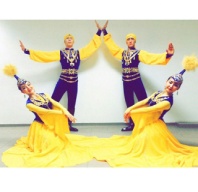 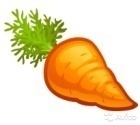 	,,,+(Шешуі: сәби)Осы жұмыстар арқылы оқылым дағдысын өлең, жұмбақ жəне ертегілерді ажырату мақсатына жетемін деп ойлаймын.Сергіту сәті:Бала, бала, баламыз,Бақшаға барамыз.Күні бойы қызыққаБатамыз да қаламыз.Өсемiз бiз күлiп-ойнап,Он саусақтың саласындай,Өсемiз бiз күлiп-ойнап,Бiр адамның баласындай.Бұл жұмыс тыңдалым дағдысы арқылы сөзді зейін қойып тыңдау, түсіну жəне оған сəйкес дұрыс əрекет ету  (қимыл, ым-ишараны қолдану, іс-əрекет жасау)   мақсатына жеткізеді.- Сендер өстіңдер, ал енді қазір не істей аласыңдар?Балалар  ана тілінде әрекеттерін сипаттап,  өзі туралы әңгімелейді.Сөйлейміз.Сурет саламыз.Би билейміз.Секіреміз.Өлең, ән айтамыз.Жүгіреміз.Өлең оқу.Сенің атың балапан,Менің атым балақан.Балапандар шоқуда,Балақандар оқуда.(М. Жаманбалинов)Осы жұмыс оқылым дағдысы арқылы өлең, жұмбақ жəне ертегілерді ажырату мақсатына жетемін деп ойлаймын.«Доп» сөздік ойыны.Мұғалім сөздік бойынша сөздің орысшасын айтып, допты бір оқушыға лақтырады, оқушы допты қағып алып, сөздің қазақшасын айтып, допты мұғалімге қайтарады. Осылай барлық  сөздермен жұмыс жасалады. Көп сөз меңгерген оқушы алғыр атанады.Осы жұмыс тыңдалым дағдысы арқылы   сөзді зейін қойып тыңдау, түсіну жəне оған сəйкес дұрыс əрекет ету мақсатына жеткізеді.Жаңа сөздермен танысу.Сәби – малыш - kidҰйықтайды – спит - sleepsЖылайды – плачет - criesСүт ішеді - пьет молоко - drinks milkОйнайды – играет - plays(сөздерді хормен қайталау)-  Балалар, ал енді «Балалар қалай өседі?» деген мультфильмді тамашалаймыз.-  Балалар, бұл мультфильм не туралы?Сәбилер не істей алады?Мұғалім суреттегі  балалардың іс – әрекеттерін айтады.Мұғалімнің көмегімен тірек суреттер бойынша сөйлемдерді құрастыру.Сәби ұйықтайды. Сәби жылайды.Сәби сүт ішеді.Сәби ойнайды.Осы жұмыс айтылым дағдысы  арқылы тыңдаған/оқыған материал туралы өзінің қарапайым пікірін білдіру мақсатына жетемін деп ойлаймын.-Мұғалім дайын кластер бойынша өзінің сәби кезеңі туралы айтады және оқушыларға осы модель бойынша кластерге сүйеніп өздері туралы айтып беруді ұсынады.   -Жұптық  жұмыс.Бір-біріне өзінің сәби кезі туралы айтып беру.  -Сөйлемдерді құрастырып,  тақтаға, дәптерлеріне жазу:Мен ұйықтадымМен жыладым. Мен сүт іштім.Мен ойнадым.-Біздің ортамызда оқушылар өздері  туралы әңгімелерімен бөліседі.Бұл жұмыстар айтылым, жазылым дағдылары  арқылы сұхбаттасын  түсіну жəне түрлі тəсілмен əрекет жасау, этика нормаларын сақтап жауап беру; берілген суретке қатысты сипаттау сөздерін жазу мақсаттарына жеткізеді.Ребус шешу.	,,,+(Шешуі: сәби)Осы жұмыстар арқылы оқылым дағдысын өлең, жұмбақ жəне ертегілерді ажырату мақсатына жетемін деп ойлаймын.Сергіту сәті:Бала, бала, баламыз,Бақшаға барамыз.Күні бойы қызыққаБатамыз да қаламыз.Өсемiз бiз күлiп-ойнап,Он саусақтың саласындай,Өсемiз бiз күлiп-ойнап,Бiр адамның баласындай.Бұл жұмыс тыңдалым дағдысы арқылы сөзді зейін қойып тыңдау, түсіну жəне оған сəйкес дұрыс əрекет ету  (қимыл, ым-ишараны қолдану, іс-əрекет жасау)   мақсатына жеткізеді.- Сендер өстіңдер, ал енді қазір не істей аласыңдар?Балалар  ана тілінде әрекеттерін сипаттап,  өзі туралы әңгімелейді.Сөйлейміз.Сурет саламыз.Би билейміз.Секіреміз.Өлең, ән айтамыз.Жүгіреміз.Өлең оқу.Сенің атың балапан,Менің атым балақан.Балапандар шоқуда,Балақандар оқуда.(М. Жаманбалинов)Осы жұмыс оқылым дағдысы арқылы өлең, жұмбақ жəне ертегілерді ажырату мақсатына жетемін деп ойлаймын.«Доп» сөздік ойыны.Мұғалім сөздік бойынша сөздің орысшасын айтып, допты бір оқушыға лақтырады, оқушы допты қағып алып, сөздің қазақшасын айтып, допты мұғалімге қайтарады. Осылай барлық  сөздермен жұмыс жасалады. Көп сөз меңгерген оқушы алғыр атанады.Осы жұмыс тыңдалым дағдысы арқылы   сөзді зейін қойып тыңдау, түсіну жəне оған сəйкес дұрыс əрекет ету мақсатына жеткізеді.СуреттерАКТТақтада сәбилердің суреттері.Тірек суреттер бойынша сөйлемдерді құрастыру.келісемін/келіспеймінМұғалім ынталандыру үшін оқушыларға смайликтер таратадыПрезентация слайдПрезентация слайдАКТПрезентацияслайдПрезентацияслайдСоңы  5 мин.«Клубочек» балалар шеңберде тұрып, өзінің нәрестелік кезеңі туралы бір сөйлемнен айтады.   - Көңіл күйлерің қандай?– Иә!!- Бәрі де сондай ойда ма?- Бәрі қалмастан!Балалар, біздің сабақтың соңында ән  айтайық «Әрқашан күн сөнбесін!»:Әрқашан күн сөнбесін!
Аспаннан бұлт төнбесін!
Қасымда болсын мамам!
Болайын мен де аман!Бағалау.Үй жұмысы: «Сәбилер не істей алады?  Балалар, сендер қазір не істей аласыңдар?» деген сұрақтарға жауап беру.Сабақ яқталды. Сау болыңдар, балалар!«Клубочек» балалар шеңберде тұрып, өзінің нәрестелік кезеңі туралы бір сөйлемнен айтады.   - Көңіл күйлерің қандай?– Иә!!- Бәрі де сондай ойда ма?- Бәрі қалмастан!Балалар, біздің сабақтың соңында ән  айтайық «Әрқашан күн сөнбесін!»:Әрқашан күн сөнбесін!
Аспаннан бұлт төнбесін!
Қасымда болсын мамам!
Болайын мен де аман!Бағалау.Үй жұмысы: «Сәбилер не істей алады?  Балалар, сендер қазір не істей аласыңдар?» деген сұрақтарға жауап беру.Сабақ яқталды. Сау болыңдар, балалар!«Клубочек» балалар шеңберде тұрып, өзінің нәрестелік кезеңі туралы бір сөйлемнен айтады.   - Көңіл күйлерің қандай?– Иә!!- Бәрі де сондай ойда ма?- Бәрі қалмастан!Балалар, біздің сабақтың соңында ән  айтайық «Әрқашан күн сөнбесін!»:Әрқашан күн сөнбесін!
Аспаннан бұлт төнбесін!
Қасымда болсын мамам!
Болайын мен де аман!Бағалау.Үй жұмысы: «Сәбилер не істей алады?  Балалар, сендер қазір не істей аласыңдар?» деген сұрақтарға жауап беру.Сабақ яқталды. Сау болыңдар, балалар!Қосымша ақпаратҚосымша ақпаратҚосымша ақпаратҚосымша ақпаратСаралау – оқушыға мейлінше қолдау көрсетуді қалай жоспар-лайсыз? Қабі-летті оқушыға тапсырманы қалай түрлендіресіз?Бағалау – оқушы білімін тексеруді қалай жоспарлайсыз?Бағалау – оқушы білімін тексеруді қалай жоспарлайсыз?Пəнаралық байланыс – Денсаулық жəне қауіп-сіздік, АКТ-мен байла-ныс. Құнды-лықтармен байланыс (тəрбие элементі).Мультфильм, презентацияні тыңдата отырып, оқушыларды жаңа сөздермен таныстырдым. Оқушылар «Сәбилер не істей алады?  Балалар, сендер қазір не істей аласыңдар?»деген сұрақтарға жауап береді.Әр тапсырмаларға арналған нақты критерилер құру және сол критерийлерге жетудің тиімді жолдарын қарастыру.Әр тапсырмаларға арналған нақты критерилер құру және сол критерийлерге жетудің тиімді жолдарын қарастыру.Орыс тілі. АКТ көмегі арқылы денелерін шынықтыруға арналған сергіту сәті.Рефлексия: Сабақтың мақсаты мен оқу міндеттері орындалды ма?  Бүгін оқушылар не үйренді? Жоспарланған саралау жақсы іске асты ма? (тапсырмалар сəйкес болды ма?)  Уақытты қалай пайдаландым?  Жоспарыма қандай өзгеріс енгіздім жəне неге? Сабақтың мақсаты мен оқу міндеттерін орындадым.Оқушылар өзді зейін қойып тыңдады, түсіну жəне оған сəйкес дұрыс əрекет жасады.Оқушылар жаңа сөздерді жаттап алды, ребус шешті, өлең мен ән тыңдады. Жоспарда берілген мақсатыма берілген тапсырмалар түрі сәйкес келді.Уақытты тиімді пайдаландым.Сабақ сонында оқушылардың бағалау критерийлері бойынша өз бағаларын алды.Сабақтың мақсаты мен оқу міндеттерін орындадым.Оқушылар өзді зейін қойып тыңдады, түсіну жəне оған сəйкес дұрыс əрекет жасады.Оқушылар жаңа сөздерді жаттап алды, ребус шешті, өлең мен ән тыңдады. Жоспарда берілген мақсатыма берілген тапсырмалар түрі сәйкес келді.Уақытты тиімді пайдаландым.Сабақ сонында оқушылардың бағалау критерийлері бойынша өз бағаларын алды.Сабақтың мақсаты мен оқу міндеттерін орындадым.Оқушылар өзді зейін қойып тыңдады, түсіну жəне оған сəйкес дұрыс əрекет жасады.Оқушылар жаңа сөздерді жаттап алды, ребус шешті, өлең мен ән тыңдады. Жоспарда берілген мақсатыма берілген тапсырмалар түрі сәйкес келді.Уақытты тиімді пайдаландым.Сабақ сонында оқушылардың бағалау критерийлері бойынша өз бағаларын алды.Қорытынды  бағалау Ең жақсы өткен екі нəрсе (оқыту мен оқуға қатысты) 1: «Балалар қалай өседі» деген мультфильмнің көрінісі.2:  Оқушылар «Сәбилер не істей алады?  Сендер қазір не істей аласыңдар?»деген сұрақтарға жақсы жауап берді.Қандай екі нəрсе немесе тапсырма сабақтың одан да жақсы өтуіне ықпалын тигізер еді (оқыту мен оқуға қатысты)?  Әр тапсырмаға жеке бағалау критерийлері қойылса.Осы сабақтың барысында барлық сынып немесе жекелеген оқушылар жөнінде келесі сабағыма қажет болуы мүмкін қандай ақпарат білдім? Сәбилік кезі туралы өлеңдер оқытамын. Қызықтырамын.Қорытынды  бағалау Ең жақсы өткен екі нəрсе (оқыту мен оқуға қатысты) 1: «Балалар қалай өседі» деген мультфильмнің көрінісі.2:  Оқушылар «Сәбилер не істей алады?  Сендер қазір не істей аласыңдар?»деген сұрақтарға жақсы жауап берді.Қандай екі нəрсе немесе тапсырма сабақтың одан да жақсы өтуіне ықпалын тигізер еді (оқыту мен оқуға қатысты)?  Әр тапсырмаға жеке бағалау критерийлері қойылса.Осы сабақтың барысында барлық сынып немесе жекелеген оқушылар жөнінде келесі сабағыма қажет болуы мүмкін қандай ақпарат білдім? Сәбилік кезі туралы өлеңдер оқытамын. Қызықтырамын.Қорытынды  бағалау Ең жақсы өткен екі нəрсе (оқыту мен оқуға қатысты) 1: «Балалар қалай өседі» деген мультфильмнің көрінісі.2:  Оқушылар «Сәбилер не істей алады?  Сендер қазір не істей аласыңдар?»деген сұрақтарға жақсы жауап берді.Қандай екі нəрсе немесе тапсырма сабақтың одан да жақсы өтуіне ықпалын тигізер еді (оқыту мен оқуға қатысты)?  Әр тапсырмаға жеке бағалау критерийлері қойылса.Осы сабақтың барысында барлық сынып немесе жекелеген оқушылар жөнінде келесі сабағыма қажет болуы мүмкін қандай ақпарат білдім? Сәбилік кезі туралы өлеңдер оқытамын. Қызықтырамын.Қорытынды  бағалау Ең жақсы өткен екі нəрсе (оқыту мен оқуға қатысты) 1: «Балалар қалай өседі» деген мультфильмнің көрінісі.2:  Оқушылар «Сәбилер не істей алады?  Сендер қазір не істей аласыңдар?»деген сұрақтарға жақсы жауап берді.Қандай екі нəрсе немесе тапсырма сабақтың одан да жақсы өтуіне ықпалын тигізер еді (оқыту мен оқуға қатысты)?  Әр тапсырмаға жеке бағалау критерийлері қойылса.Осы сабақтың барысында барлық сынып немесе жекелеген оқушылар жөнінде келесі сабағыма қажет болуы мүмкін қандай ақпарат білдім? Сәбилік кезі туралы өлеңдер оқытамын. Қызықтырамын.